细胞生物学平台Olympus激光共聚焦显微镜FV3000上机培训通知生物医学测试中心细胞生物学平台将于2022年10月26日（周三）9:30-11:30在清华大学医学科学楼C119举行Olympus FV3000激光共聚焦显微镜小型上机培训。仪器介绍：激光扫描共聚焦显微镜是在传统荧光显微镜成像的基础上采用激光作为光源，通过使用激光扫描装置和共轭聚焦装置，利用计算机对所观察的对象进行数字图像处理的现代化光学显微镜。FV3000共聚焦显微镜具有活细胞成像和深层组织观察所需的高灵敏度、高速度，能够实现从宏观到微观成像、超分辨率显微观察和定量数据分析在内的多种成像方式。培训仪器：激光共聚焦显微镜Olympus FV3000培训内容：FV3000激光共聚焦显微镜的原理与应用，基本图像采集及参数设置、三维层扫、图像拼接和活细胞多维图像的采集与设置等。培训时间：2022年10月26日（周三）9:30-11:30培训地点：清华大学医学科学楼C119联系方式：sunyue#mail.tsinghua.edu.cn孙老师（发送邮件时请将“#”替换成“@”）报名方式：访问链接：http://sapphireking.mikecrm.com/hCZeVlB          或扫描二维码：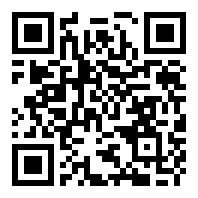 备注： 1. 报名截止时间：2022年10月25日16:00，报名截止后将进行邮件确认。2. 本次培训需收取费用，2位及以上同学报名参加本次培训，每人收取50%机时费。  	细胞生物学平台生物医学测试中心